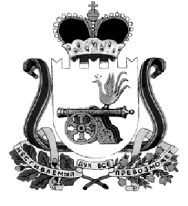 АДМИНИСТРАЦИЯ МУНИЦИПАЛЬНОГО ОБРАЗОВАНИЯ«КАРДЫМОВСКИЙ  РАЙОН» СМОЛЕНСКОЙ ОБЛАСТИ П О С Т А Н О В Л Е Н И Еот 14.03.2019 № 00150Администрация муниципального образования «Кардымовский район» Смоленской областипостановляет:1. Внести следующие изменения в постановление Администрации муниципального образования «Кардымовский район» Смоленской области от 30.12.2014 № 00910  «Об утверждении муниципальной программы «Противодействие коррупции в муниципальном образовании «Кардымовский район» Смоленской области на   2014-2016 годы»  (в ред. от 03.02.2015 г. №00039, от 22.07.2015 г. №00446, от 15.04.2016 г. №00181, от 01.07.2016 г. №00369, от 02.06.2017 г. №00356, от 03.11.2017 г. № 00776, от 26.04.2018 № 00303, от 29.10.2018 г. №00802) (далее – постановление):1.1. В наименовании постановления слова «на 2014-2016 годы» исключить.1.2. В пункте 1 постановления слова «на 2014-2016 годы» исключить.1.3. Приложение к постановлению изложить в новой редакции согласно приложению к настоящему постановлению.2. Настоящее постановление опубликовать на официальном сайте Администрации муниципального образования «Кардымовский район» Смоленской области в сети «Интернет».3. Контроль исполнения настоящего постановления возложить на управляющего делами Администрации муниципального образования «Кардымовский район» Смоленской области В.Г.Макарова.4. Настоящее  постановление вступает в силу со дня его подписания и распространяет свое действие на правоотношения, возникшие с 1 января 2019 года.МУНИЦИПАЛЬНАЯ программа «Противодействие коррупции в муниципальном образовании «Кардымовский район» Смоленской области»(в ред.постановлений Администрации муниципального образования «Кардымовский район» Смоленской области  от 03.02.2015 г. №00039, от 22.07.2015 г. №00446, от 15.04.2016 г. №00181, от 01.07.2016 г. №00369, от 02.06.2017 г. №00356, от 03.11.2017 г. № 00776, от 26.04.2018 № 00303, от 29.10.2018 г. №00802)п. Кардымово2019ПАСПОРТ  муниципальной программыРаздел 1. Содержание проблемы и обоснование необходимости ее решения программно-целевым методом.Разработка настоящей Программы вызвана необходимостью выработки системного, комплексного подхода к решению проблем профилактики правонарушений и борьбы с преступностью.Согласно статистическим данным по состоянию на конец 2017 года  в Кардымовском районе  большого роста преступности  по сравнению  с аналогичным периодом прошлого года (АППГ) не наблюдается.Сотрудниками ОП по Кардымовскому району в 2017 году было выявлено 534 административных правонарушений (АППГ - 526), из них 491 по КоАП (АППГ – 411) и 43, ответственность за совершение которых предусмотрена областным законом «Об административных правонарушениях на территории Смоленской области» (АППГ – 113). Наибольшее число протоколов составлено за появление в общественном месте в состоянии опьянения (167), за нарушение правил дорожного движения пешеходами (78), за неисполнение обязанностей по воспитанию несовершеннолетних (51), за нарушение тишины и спокойствия граждан в ночное время (26), за несоблюдение ограничений, установленных административным надзором (18). По данным статистики замечен небольшой рост числа преступлений совершенных несовершеннолетними – 10 (АППГ-6). Также происходит «омоложение» лиц совершающих правонарушения. Для активизации работы по предупреждению повторной подростковой преступности, предупреждению групповых правонарушений и преступлений несовершеннолетними на территории района ежегодно проводятся рейды по местам массового скопления молодежи с целью выявления, предупреждения правонарушений, а также выявления взрослых, лиц вовлекающих несовершеннолетних в противоправные действия.Анализ состояния преступности и правонарушений на территории муниципального образования «Кардымовский район» Смоленской области  выявил необходимость усиления  воспитательно-профилактической работы с населением.Решение проблем по противодействию преступности и профилактика  правонарушений невозможны без объединения усилий органов государственной власти, иных государственных  органов, органов местного самоуправления, общественных организаций и граждан, что обуславливает необходимость программно-целевого подхода в их решении. Исходя из вышеперечисленных проблем были определены комплексные меры по профилактике правонарушений и усилению борьбы с преступностью в Кардымовском районе, которые отражены в перечне мероприятий Программы и предлагаются к финансированию из районного бюджета.Программа включает в себя комплекс мероприятий, направленных на профилактику совершения правонарушений в муниципальном образовании «Кардымовский район» Смоленской области.Раздел 2. Цели, задачи и целевые показатели программы.Основная цель программы - обеспечение  безопасности граждан на территории муниципального образования «Кардымовский район» Смоленской области.Реализация программы предусматривает решение следующих задач:- повышение эффективности деятельности органов исполнительной власти Кардымовского района по профилактике правонарушений и усилению борьбы с преступностью на территории Кардымовского района Смоленской области;- выявление и устранение причин и условий, способствующих совершению правонарушений по средствам анкетирования, разъяснительно-правовых бесед и других мероприятий;- пропаганда здорового образа жизни с помощью проведения спортивно-массовых мероприятий, а также мероприятий направленных на борьбу с алкогольной, наркотической зависимостью и табакокурением среди населения, в том числе несовершеннолетних и молодежи;- снижение уровня преступности на территории муниципального образования;- профилактика экстремизма и терроризма, в том числе в подростковой, молодежной среде;- взаимодействие с семьями и общественными организациями по воспитанию у несовершеннолетних ответственного поведения за свои проступки; - защита прав и законных интересов несовершеннолетних;- обеспечение социальной адаптации и реабилитации лиц, освобожденных из мест лишения свободы, и граждан, осужденных условно, в том числе несовершеннолетних и молодежи, оказание помощи в устройстве на работу данной категории лиц.Выполнение намечаемых мероприятий будет способствовать устойчивому снижению количества совершаемых правонарушений на территории  Кардымовского района.В ходе реализации Программы ожидается достижение следующих целевых показателей, приведенных в таблице.Раздел 3. Перечень программных мероприятий.Перечень программных мероприятий указан в приложении к Программе.Раздел 4. Обоснование ресурсного обеспечения программы.Мероприятия Программы реализуются за счет средств районного бюджета.Общий объем финансирования Программы составляет  437,64 тыс. рублей,                 в том числе по годам:2014 год –   136,0 тыс. рублей;2015 год –   106,64  тыс. рублей;2016 год –   135,0 тыс. рублей;2017 год –   0,0 тыс. рублей;2018 год –   0,0 тыс. рублей;2019 год –   20,0 тыс. рублей;2020 год –   20,0 тыс. рублей.2021 год –   20,0 тыс. рублей.Объемы финансирования мероприятий Программы за счет средств бюджета Кардымовского муниципального района ежегодно подлежат уточнению в установленном порядке при формировании проекта бюджета Кардымовского муниципального района на соответствующий год. Указанные средства планируется потратить на реализацию программных мероприятий.Раздел 5. Механизм реализации Программы.Программа реализуется в соответствии со следующими нормативными правовыми актами:- Конституцией Российской Федерации (принята всенародным голосованием 12.12.1993 года), - Федеральным законом от 06.10.2003 г. № 131-ФЗ  «Об общих принципах организации местного самоуправления в Российской Федерации», - Федеральным законом от 07.02.2011 г. № 3-ФЗ «О   полиции», - Федеральным законом от 24.06.1999 г. № 120-ФЗ «Об основах системы профилактики безнадзорности и правонарушений несовершеннолетних», - Указом Президента РФ от 15.02.2006 г. № 116 «О мерах по противодействию терроризму».Исполнителями Программы являются структурные подразделения Администрации муниципального образования «Кардымовский район» Смоленской области и  другие субъекты системы профилактики правонарушений, такие как районная межведомственная комиссия по профилактике правонарушений при Администрации муниципального образования «Кардымовский район» Смоленской области, Отдел образования Администрации муниципального образования «Кардымовский район» Смоленской области, Отдел культуры Администрации муниципального образования «Кардымовский район» Смоленской области, Комиссия по делам несовершеннолетних и защите их прав в муниципальном образовании «Кардымовский район» Смоленской области, ОП по Кардымовскому району МО МВД России "Ярцевский".Исполнители Программы несут ответственность за качественное и своевременное исполнение программных мероприятий, целевое и рациональное использование выделяемых на их реализацию бюджетных средств.Управление Программой осуществляет заказчик Программы.Заказчик Программы:- обеспечивает реализацию Программы и её финансирование;- осуществляет координацию деятельности её исполнителей и участников;- представляет в установленном порядке предложения по уточнению перечня мероприятий Программы на очередной финансовый год;- осуществляет мониторинг результатов реализации мероприятий Программы;- осуществляет формирование аналитической информации о реализации мероприятий Программы;- контролирует целевое и эффективное использование выделенных бюджетных средств;- осуществляет подготовку и предоставление ежегодных отчетов о реализации Программы.Порядок финансирования мероприятий программы из средств районного бюджета осуществляется путем согласования с управляющим делами Администрации муниципального образования «Кардымовский район» Смоленской области и выделением денежных средств, с последующим их перечислением исполнителям конкретных мероприятий  в установленном законом порядке.Отчеты об использовании выделенных средств районного бюджета направляются получателями указанных средств ежеквартально до 15 числа месяца, следующего за отчетным периодом, в финансовое управление Администрации муниципального образования «Кардымовский район» Смоленской области.Отдел экономики, инвестиций, имущественных отношений Администрации муниципального образования «Кардымовский район» Смоленской области ежегодно в срок до 1 апреля года, следующего за отчётным, осуществляет оценку эффективности реализации Программы.Корректировка программных мероприятий и их ресурсного обеспечения в ходе реализации Программы осуществляется путем внесения изменений в Программу и оформляется постановлением Администрации муниципального образования «Кардымовский район» Смоленской области.Контроль за реализацией Программы осуществляется управляющим делами Администрации  муниципального образования «Кардымовский район».ПЕРЕЧЕНЬпрограммных мероприятийО внесении изменений в постановление Администрации муниципального образования «Кардымовский район» Смоленской области от 30.12.2014 № 00910Глава муниципального образования «Кардымовский район» Смоленской области П.П. НикитенковПриложение к постановлению Администрациимуниципального образования «Кардымовский район» Смоленской области от 14.03.2019 № 00150УТВЕРЖДЕНАпостановлением Администрации муниципального образования«Кардымовский район» Смоленской областиот 30.12.2014 г. № 00910Наименование ПрограммыМуниципальная программа «Противодействие коррупции в  муниципальном образовании «Кардымовский район» Смоленской области» (далее – Программа)Основание для разработки  ПрограммыФедеральный закон от 25.12.2008 № 273-ФЗ «О противодействии коррупции».Областной закон от 28.05.2009№ 34-з «О противодействии коррупции в Смоленской области». Указ Президента РФ от 11 апреля 2014 г. № 226 "О Национальном плане противодействия коррупции на 2014 - 2015 годы". Заказчик Программы    Отдел правовой работы и делопроизводства Администрации муниципального образования «Кардымовский район» Смоленской областиРазработчик ПрограммыОтдел правовой работы и делопроизводства Администрации муниципального образования «Кардымовский район» Смоленской областиЦель и задачи Программы                   Цель Программы:- снижение уровня коррупции при исполнении органами местного самоуправления муниципального образования «Кардымовский район» Смоленской области муниципальных функций и предоставлении ими муниципальных услуг, а так же устранение причин и условий, порождающих коррупционные правонарушения в Кардымовском районе Смоленской области.Задачи Программы:- реализация организационно-правовых мер по противодействию коррупции;- проведение антикоррупционной экспертизы нормативных правовых актов и их проектов;- разработка и внедрение антикоррупционных механизмов в рамках кадровой политики, реализуемой в органах местного самоуправления муниципального образования «Кардымовский район» Смоленской области; 
- разработка механизмов, способствующих совершенствованию организации деятельности органов местного самоуправления муниципального образования «Кардымовский район» Смоленской области, правоохранительных органов,  общественных организаций в сфере противодействия коррупции; - формирование системы мер дополнительного стимулирования муниципальных служащих, работников муниципальных учреждений и предприятий на основе достижения показателей эффективности и результативности их деятельности; - реализация мер по противодействию коррупции, направленных на поддержку малого и среднего предпринимательства;- формирование у муниципальных служащих муниципального образования «Кардымовский район» Смоленской области, сотрудников правоохранительных органов,  граждан нетерпимого отношения к коррупционным проявлениям;- повышение информационной открытости органов местного самоуправления муниципального образования «Кардымовский район» Смоленской области;- проведение  анализа  и  мониторинга фактов коррупцииЦелевые показатели Программы- доля граждан, сталкивающихся с проявлениями коррупции;- участие  общественности в антикоррупционных мероприятиях- профилактика коррупции в органах местного самоуправления, правоохранительных органах, на предприятиях, учреждениях и организациях всех форм собственности, осуществляющих свою деятельность на территории муниципального образования «Кардымовский район» Смоленской области Сроки и этапы       реализации
Программы       2014-2021 годыОбъемы и источники             
финансирования        
Программы             Общий объем финансирования Программы за счет средств бюджета муниципального образования «Кардымовский район» Смоленской области составит 437,64 тыс. рублей,                 в том числе по годам:2014 год –   136,0 тыс. рублей;2015 год –   106,64  тыс. рублей;2016 год –   135,0 тыс. рублей;2017 год –   0,0 тыс. рублей;2018 год –   0,0 тыс. рублей;2019 год –   20,0 тыс. рублей;2020 год –   20,0 тыс. рублей.2021 год –   20,0 тыс. рублей.№ п/пЦелевые показателиЕдиница измерения2014 год2015 год2016 год2017 год2018 год2019 год2020 год2021 год1.Преступления, совершаемые против  личностиединиц19181717161515142.Правонарушения в сфере изготовления, хранения и сбыта крепких спиртных напитков домашней выработкиединиц.443322213.Правонарушения и преступления, совершаемые несовершеннолетнимиединиц121211111010984.Правонарушения, совершаемые в нарушение областного закона «Об административных правонарушениях на территории Смоленской области»  от 25.06.2003 г.              № 28-зединиц4039383837373634Приложение  к  муниципальной  программе «Противодействие коррупции в  муниципальном образовании «Кардымовский район» Смоленской области»№п/пНаименование мероприятияСрок реализацииИсполнительИсполнительИсполнительОбъем финансирования (тыс.руб.)Объем финансирования (тыс.руб.)Объем финансирования (тыс.руб.)Объем финансирования (тыс.руб.)Объем финансирования (тыс.руб.)Объем финансирования (тыс.руб.)Объем финансирования (тыс.руб.)Объем финансирования (тыс.руб.)Объем финансирования (тыс.руб.)Объем финансирования (тыс.руб.)Объем финансирования (тыс.руб.)Объем финансирования (тыс.руб.)Объем финансирования (тыс.руб.)Объем финансирования (тыс.руб.)Источник финансированияИсточник финансирования№п/пНаименование мероприятияСрок реализацииИсполнительИсполнительИсполнительвсегов том числе по годамв том числе по годамв том числе по годамв том числе по годамв том числе по годамв том числе по годамв том числе по годамв том числе по годамв том числе по годамв том числе по годамв том числе по годамв том числе по годамв том числе по годамИсточник финансированияИсточник финансирования№п/пНаименование мероприятияСрок реализацииИсполнительИсполнительИсполнительвсего2014201420152015201620162017201720182018201920202021Источник финансированияИсточник финансирования12344456677889910101112131414Задача 1. Реализация организационно-правовых мер по противодействию коррупцииЗадача 1. Реализация организационно-правовых мер по противодействию коррупцииЗадача 1. Реализация организационно-правовых мер по противодействию коррупцииЗадача 1. Реализация организационно-правовых мер по противодействию коррупцииЗадача 1. Реализация организационно-правовых мер по противодействию коррупцииЗадача 1. Реализация организационно-правовых мер по противодействию коррупцииЗадача 1. Реализация организационно-правовых мер по противодействию коррупцииЗадача 1. Реализация организационно-правовых мер по противодействию коррупцииЗадача 1. Реализация организационно-правовых мер по противодействию коррупцииЗадача 1. Реализация организационно-правовых мер по противодействию коррупцииЗадача 1. Реализация организационно-правовых мер по противодействию коррупцииЗадача 1. Реализация организационно-правовых мер по противодействию коррупцииЗадача 1. Реализация организационно-правовых мер по противодействию коррупцииЗадача 1. Реализация организационно-правовых мер по противодействию коррупцииЗадача 1. Реализация организационно-правовых мер по противодействию коррупцииЗадача 1. Реализация организационно-правовых мер по противодействию коррупцииЗадача 1. Реализация организационно-правовых мер по противодействию коррупцииЗадача 1. Реализация организационно-правовых мер по противодействию коррупцииЗадача 1. Реализация организационно-правовых мер по противодействию коррупцииЗадача 1. Реализация организационно-правовых мер по противодействию коррупцииЗадача 1. Реализация организационно-правовых мер по противодействию коррупцииЗадача 1. Реализация организационно-правовых мер по противодействию коррупцииИнформирование населения  Кардымовского района Смоленской области о целях, задачах и мероприятиях Программы, в том числе с использованием средств массовой информации2014-2021 годыУправляющий делами Администрации муниципального образования «Кардымовский район» Смоленской области (далее – «Управляющий делами»), сектор информационных технологий Администрации муниципального образования «Кардымовский район» Смоленской области (далее – «Сектор информационных технологий»)Управляющий делами Администрации муниципального образования «Кардымовский район» Смоленской области (далее – «Управляющий делами»), сектор информационных технологий Администрации муниципального образования «Кардымовский район» Смоленской области (далее – «Сектор информационных технологий»)Управляющий делами Администрации муниципального образования «Кардымовский район» Смоленской области (далее – «Управляющий делами»), сектор информационных технологий Администрации муниципального образования «Кардымовский район» Смоленской области (далее – «Сектор информационных технологий»)---------------Публикация отчета о реализации органами местного самоуправления муниципального образования «Кардымовский район»  Смоленской области мер в сфере противодействия коррупции за прошедший календарный год2014-2021 годыУправляющий делами, отдел правовой работы  и делопроизводства Администрации муниципального образования «Кардымовский район» Смоленской области (далее- «Отдел правовой работы и делопроизводства»)Управляющий делами, отдел правовой работы  и делопроизводства Администрации муниципального образования «Кардымовский район» Смоленской области (далее- «Отдел правовой работы и делопроизводства»)Управляющий делами, отдел правовой работы  и делопроизводства Администрации муниципального образования «Кардымовский район» Смоленской области (далее- «Отдел правовой работы и делопроизводства»)---------------Рассмотрение на заседаниях Комиссии по противодействию коррупции муниципального образования «Кардымовский район» Смоленской области вопросов в сфере противодействия коррупции 2014-2021годыКомиссия по противодействию коррупции муниципального образования «Кардымовский район» Смоленской областиКомиссия по противодействию коррупции муниципального образования «Кардымовский район» Смоленской областиКомиссия по противодействию коррупции муниципального образования «Кардымовский район» Смоленской области---------------Работа "горячей линии" Администрации муниципального образования «Кардымовский район» Смоленской области, работа "телефона доверия", размещение на сайте муниципального образования «Кардымовский район» Смоленской области анализа фактов коррупции, ставших известными в результате функционирования "горячей линии" и "телефонов доверия"2014-2021 годыУправляющий делами Администрации, Отдел правовой работы и делопроизводства, сектор информационных технологийУправляющий делами Администрации, Отдел правовой работы и делопроизводства, сектор информационных технологийУправляющий делами Администрации, Отдел правовой работы и делопроизводства, сектор информационных технологий---------------Разработка модельных правовых актов для органов местного самоуправления поселений, входящих в состав Кардымовского района Смоленской области по вопросам противодействия коррупции 2014-2021годыУправляющий делами, Отдел правовой работы и делопроизводстваУправляющий делами, Отдел правовой работы и делопроизводстваУправляющий делами, Отдел правовой работы и делопроизводства---------------Проверка положений о структурных подразделениях Администрации муниципального образования «Кардымовский район» Смоленской области, а также должностных регламентов муниципальных служащих Смоленской области в целях выявления в них положений, способствующих созданию условий для проявления коррупции2014-2021 годыУправляющий делами, Отдел правовой работы и делопроизводстваУправляющий делами, Отдел правовой работы и делопроизводстваУправляющий делами, Отдел правовой работы и делопроизводства---------------Оказание правовой, информационной и методической помощи органам местного самоуправления муниципальных образований, входящих в состав муниципального образования «Кардымовский район» Смоленской области, в разработке муниципальных целевых программ противодействия коррупции2014-2021 годыУправляющий делами, Отдел правовой работы и делопроизводстваУправляющий делами, Отдел правовой работы и делопроизводстваУправляющий делами, Отдел правовой работы и делопроизводства---------------Итого:в том числе:Итого:в том числе:Итого:в том числе:Итого:в том числе:Итого:в том числе:Итого:в том числе:---------------средства районного бюджетасредства районного бюджетасредства районного бюджетасредства районного бюджетасредства районного бюджетасредства районного бюджета---------------Задача 2. Проведение антикоррупционной экспертизы нормативных правовых актов и их проектовЗадача 2. Проведение антикоррупционной экспертизы нормативных правовых актов и их проектовЗадача 2. Проведение антикоррупционной экспертизы нормативных правовых актов и их проектовЗадача 2. Проведение антикоррупционной экспертизы нормативных правовых актов и их проектовЗадача 2. Проведение антикоррупционной экспертизы нормативных правовых актов и их проектовЗадача 2. Проведение антикоррупционной экспертизы нормативных правовых актов и их проектовЗадача 2. Проведение антикоррупционной экспертизы нормативных правовых актов и их проектовЗадача 2. Проведение антикоррупционной экспертизы нормативных правовых актов и их проектовЗадача 2. Проведение антикоррупционной экспертизы нормативных правовых актов и их проектовЗадача 2. Проведение антикоррупционной экспертизы нормативных правовых актов и их проектовЗадача 2. Проведение антикоррупционной экспертизы нормативных правовых актов и их проектовЗадача 2. Проведение антикоррупционной экспертизы нормативных правовых актов и их проектовЗадача 2. Проведение антикоррупционной экспертизы нормативных правовых актов и их проектовЗадача 2. Проведение антикоррупционной экспертизы нормативных правовых актов и их проектовЗадача 2. Проведение антикоррупционной экспертизы нормативных правовых актов и их проектовЗадача 2. Проведение антикоррупционной экспертизы нормативных правовых актов и их проектовЗадача 2. Проведение антикоррупционной экспертизы нормативных правовых актов и их проектовЗадача 2. Проведение антикоррупционной экспертизы нормативных правовых актов и их проектовЗадача 2. Проведение антикоррупционной экспертизы нормативных правовых актов и их проектовЗадача 2. Проведение антикоррупционной экспертизы нормативных правовых актов и их проектовЗадача 2. Проведение антикоррупционной экспертизы нормативных правовых актов и их проектовЗадача 2. Проведение антикоррупционной экспертизы нормативных правовых актов и их проектовПроведение экспертизы проектов нормативных правовых актов и иных документов муниципального образования «Кардымовский район» Смоленской области в целях выявления в них положений, способствующих созданию условий для проявления коррупции 2014-2021 годыУправляющий делами, Отдел правовой работы и делопроизводстваУправляющий делами, Отдел правовой работы и делопроизводстваУправляющий делами, Отдел правовой работы и делопроизводства---------------Итого:в том числе:Итого:в том числе:Итого:в том числе:Итого:в том числе:Итого:в том числе:Итого:в том числе:---------------средства районного бюджетасредства районного бюджетасредства районного бюджетасредства районного бюджетасредства районного бюджетасредства районного бюджета---------------Задача 3. Разработка и внедрение антикоррупционных механизмов в рамках кадровой политики, реализуемой в органах местного самоуправления муниципального образования «Кардымовский район»  Смоленской областиЗадача 3. Разработка и внедрение антикоррупционных механизмов в рамках кадровой политики, реализуемой в органах местного самоуправления муниципального образования «Кардымовский район»  Смоленской областиЗадача 3. Разработка и внедрение антикоррупционных механизмов в рамках кадровой политики, реализуемой в органах местного самоуправления муниципального образования «Кардымовский район»  Смоленской областиЗадача 3. Разработка и внедрение антикоррупционных механизмов в рамках кадровой политики, реализуемой в органах местного самоуправления муниципального образования «Кардымовский район»  Смоленской областиЗадача 3. Разработка и внедрение антикоррупционных механизмов в рамках кадровой политики, реализуемой в органах местного самоуправления муниципального образования «Кардымовский район»  Смоленской областиЗадача 3. Разработка и внедрение антикоррупционных механизмов в рамках кадровой политики, реализуемой в органах местного самоуправления муниципального образования «Кардымовский район»  Смоленской областиЗадача 3. Разработка и внедрение антикоррупционных механизмов в рамках кадровой политики, реализуемой в органах местного самоуправления муниципального образования «Кардымовский район»  Смоленской областиЗадача 3. Разработка и внедрение антикоррупционных механизмов в рамках кадровой политики, реализуемой в органах местного самоуправления муниципального образования «Кардымовский район»  Смоленской областиЗадача 3. Разработка и внедрение антикоррупционных механизмов в рамках кадровой политики, реализуемой в органах местного самоуправления муниципального образования «Кардымовский район»  Смоленской областиЗадача 3. Разработка и внедрение антикоррупционных механизмов в рамках кадровой политики, реализуемой в органах местного самоуправления муниципального образования «Кардымовский район»  Смоленской областиЗадача 3. Разработка и внедрение антикоррупционных механизмов в рамках кадровой политики, реализуемой в органах местного самоуправления муниципального образования «Кардымовский район»  Смоленской областиЗадача 3. Разработка и внедрение антикоррупционных механизмов в рамках кадровой политики, реализуемой в органах местного самоуправления муниципального образования «Кардымовский район»  Смоленской областиЗадача 3. Разработка и внедрение антикоррупционных механизмов в рамках кадровой политики, реализуемой в органах местного самоуправления муниципального образования «Кардымовский район»  Смоленской областиЗадача 3. Разработка и внедрение антикоррупционных механизмов в рамках кадровой политики, реализуемой в органах местного самоуправления муниципального образования «Кардымовский район»  Смоленской областиЗадача 3. Разработка и внедрение антикоррупционных механизмов в рамках кадровой политики, реализуемой в органах местного самоуправления муниципального образования «Кардымовский район»  Смоленской областиЗадача 3. Разработка и внедрение антикоррупционных механизмов в рамках кадровой политики, реализуемой в органах местного самоуправления муниципального образования «Кардымовский район»  Смоленской областиЗадача 3. Разработка и внедрение антикоррупционных механизмов в рамках кадровой политики, реализуемой в органах местного самоуправления муниципального образования «Кардымовский район»  Смоленской областиЗадача 3. Разработка и внедрение антикоррупционных механизмов в рамках кадровой политики, реализуемой в органах местного самоуправления муниципального образования «Кардымовский район»  Смоленской областиЗадача 3. Разработка и внедрение антикоррупционных механизмов в рамках кадровой политики, реализуемой в органах местного самоуправления муниципального образования «Кардымовский район»  Смоленской областиЗадача 3. Разработка и внедрение антикоррупционных механизмов в рамках кадровой политики, реализуемой в органах местного самоуправления муниципального образования «Кардымовский район»  Смоленской областиЗадача 3. Разработка и внедрение антикоррупционных механизмов в рамках кадровой политики, реализуемой в органах местного самоуправления муниципального образования «Кардымовский район»  Смоленской областиЗадача 3. Разработка и внедрение антикоррупционных механизмов в рамках кадровой политики, реализуемой в органах местного самоуправления муниципального образования «Кардымовский район»  Смоленской областиОсуществление контроля за представлением соответствующих сведений гражданами, претендующими на замещение вакантных должностей муниципальной службы муниципального образования «Кардымовский район» Смоленской области, и муниципальными служащими муниципального образования «Кардымовский район» Смоленской области 2014-2021 годыУправляющий делами, Отдел правовой работы и делопроизводстваУправляющий делами, Отдел правовой работы и делопроизводстваУправляющий делами, Отдел правовой работы и делопроизводства---------------Проведение проверок достоверности и полноты соответствующих сведений, представляемых гражданами, претендующими на замещение вакантных должностей муниципальной службы муниципального образования «Кардымовский район» Смоленской области, и муниципальными служащими муниципального образования «Кардымовский район» Смоленской области2014-2021 годыОтдел правовой работы и делопроизводства, структурные подразделения Администрации муниципального образования «Кардымовский район» Смоленской области (далее – «Структурные подразделения Администрации»)Отдел правовой работы и делопроизводства, структурные подразделения Администрации муниципального образования «Кардымовский район» Смоленской области (далее – «Структурные подразделения Администрации»)Отдел правовой работы и делопроизводства, структурные подразделения Администрации муниципального образования «Кардымовский район» Смоленской области (далее – «Структурные подразделения Администрации»)---------------Проведение проверок на предмет соблюдения федерального и областного законодательства по вопросам муниципальной службы в органах местного самоуправления муниципального образования «Кардымовский район»  Смоленской области2014-2021 годыОтдел правовой работы и делопроизводства, структурные подразделения Администрации Отдел правовой работы и делопроизводства, структурные подразделения Администрации Отдел правовой работы и делопроизводства, структурные подразделения Администрации ---------------Обеспечение деятельности комиссий по соблюдению требований к служебному поведению муниципальных служащих Смоленской области и урегулированию конфликта интересов 2014-2021 годыорганы исполнительной власти Смоленской области органы исполнительной власти Смоленской области органы исполнительной власти Смоленской области ---------------Итого:в том числе:Итого:в том числе:Итого:в том числе:Итого:в том числе:Итого:в том числе:Итого:в том числе:-------------средства районного бюджетасредства районного бюджетасредства районного бюджетасредства районного бюджетасредства районного бюджетасредства районного бюджета-------------Задача 4. Разработка механизмов, способствующих совершенствованию организации деятельности органов местного самоуправления муниципального образования «Кардымовский район»  Смоленской области, правоохранительных органов, общественных организаций в сфере противодействия коррупцииЗадача 4. Разработка механизмов, способствующих совершенствованию организации деятельности органов местного самоуправления муниципального образования «Кардымовский район»  Смоленской области, правоохранительных органов, общественных организаций в сфере противодействия коррупцииЗадача 4. Разработка механизмов, способствующих совершенствованию организации деятельности органов местного самоуправления муниципального образования «Кардымовский район»  Смоленской области, правоохранительных органов, общественных организаций в сфере противодействия коррупцииЗадача 4. Разработка механизмов, способствующих совершенствованию организации деятельности органов местного самоуправления муниципального образования «Кардымовский район»  Смоленской области, правоохранительных органов, общественных организаций в сфере противодействия коррупцииЗадача 4. Разработка механизмов, способствующих совершенствованию организации деятельности органов местного самоуправления муниципального образования «Кардымовский район»  Смоленской области, правоохранительных органов, общественных организаций в сфере противодействия коррупцииЗадача 4. Разработка механизмов, способствующих совершенствованию организации деятельности органов местного самоуправления муниципального образования «Кардымовский район»  Смоленской области, правоохранительных органов, общественных организаций в сфере противодействия коррупцииЗадача 4. Разработка механизмов, способствующих совершенствованию организации деятельности органов местного самоуправления муниципального образования «Кардымовский район»  Смоленской области, правоохранительных органов, общественных организаций в сфере противодействия коррупцииЗадача 4. Разработка механизмов, способствующих совершенствованию организации деятельности органов местного самоуправления муниципального образования «Кардымовский район»  Смоленской области, правоохранительных органов, общественных организаций в сфере противодействия коррупцииЗадача 4. Разработка механизмов, способствующих совершенствованию организации деятельности органов местного самоуправления муниципального образования «Кардымовский район»  Смоленской области, правоохранительных органов, общественных организаций в сфере противодействия коррупцииЗадача 4. Разработка механизмов, способствующих совершенствованию организации деятельности органов местного самоуправления муниципального образования «Кардымовский район»  Смоленской области, правоохранительных органов, общественных организаций в сфере противодействия коррупцииЗадача 4. Разработка механизмов, способствующих совершенствованию организации деятельности органов местного самоуправления муниципального образования «Кардымовский район»  Смоленской области, правоохранительных органов, общественных организаций в сфере противодействия коррупцииЗадача 4. Разработка механизмов, способствующих совершенствованию организации деятельности органов местного самоуправления муниципального образования «Кардымовский район»  Смоленской области, правоохранительных органов, общественных организаций в сфере противодействия коррупцииЗадача 4. Разработка механизмов, способствующих совершенствованию организации деятельности органов местного самоуправления муниципального образования «Кардымовский район»  Смоленской области, правоохранительных органов, общественных организаций в сфере противодействия коррупцииЗадача 4. Разработка механизмов, способствующих совершенствованию организации деятельности органов местного самоуправления муниципального образования «Кардымовский район»  Смоленской области, правоохранительных органов, общественных организаций в сфере противодействия коррупцииЗадача 4. Разработка механизмов, способствующих совершенствованию организации деятельности органов местного самоуправления муниципального образования «Кардымовский район»  Смоленской области, правоохранительных органов, общественных организаций в сфере противодействия коррупцииЗадача 4. Разработка механизмов, способствующих совершенствованию организации деятельности органов местного самоуправления муниципального образования «Кардымовский район»  Смоленской области, правоохранительных органов, общественных организаций в сфере противодействия коррупцииЗадача 4. Разработка механизмов, способствующих совершенствованию организации деятельности органов местного самоуправления муниципального образования «Кардымовский район»  Смоленской области, правоохранительных органов, общественных организаций в сфере противодействия коррупцииЗадача 4. Разработка механизмов, способствующих совершенствованию организации деятельности органов местного самоуправления муниципального образования «Кардымовский район»  Смоленской области, правоохранительных органов, общественных организаций в сфере противодействия коррупцииЗадача 4. Разработка механизмов, способствующих совершенствованию организации деятельности органов местного самоуправления муниципального образования «Кардымовский район»  Смоленской области, правоохранительных органов, общественных организаций в сфере противодействия коррупцииЗадача 4. Разработка механизмов, способствующих совершенствованию организации деятельности органов местного самоуправления муниципального образования «Кардымовский район»  Смоленской области, правоохранительных органов, общественных организаций в сфере противодействия коррупцииЗадача 4. Разработка механизмов, способствующих совершенствованию организации деятельности органов местного самоуправления муниципального образования «Кардымовский район»  Смоленской области, правоохранительных органов, общественных организаций в сфере противодействия коррупцииЗадача 4. Разработка механизмов, способствующих совершенствованию организации деятельности органов местного самоуправления муниципального образования «Кардымовский район»  Смоленской области, правоохранительных органов, общественных организаций в сфере противодействия коррупцииПроведение сопоставительного анализа закупочных и среднерыночных цен на закупаемые товары, работы, услуги при размещении муниципальных заказов2014-2021 годыОтдел экономики, инвестиций, имущественных отношений Администрации муниципального образования «Кардымовский район» Смоленской области  (далее – «Отдел экономики»), предприниматели, осуществляющие свою деятельность на территории муниципального образования Отдел экономики, инвестиций, имущественных отношений Администрации муниципального образования «Кардымовский район» Смоленской области  (далее – «Отдел экономики»), предприниматели, осуществляющие свою деятельность на территории муниципального образования Отдел экономики, инвестиций, имущественных отношений Администрации муниципального образования «Кардымовский район» Смоленской области  (далее – «Отдел экономики»), предприниматели, осуществляющие свою деятельность на территории муниципального образования ---------------Проведение анализа результатов выделения земельных участков и предоставления имущества в аренду, находящегося в муниципальной собственности 2014-2021 годыОтдел экономики Отдел экономики Отдел экономики ---------------Разработка и внедрение административных регламентов исполнения органами местного самоуправления муниципального образования «Кардымовский район»  Смоленской области муниципальных функций и предоставления ими муниципальных услуг 2014-2021 годыСтруктурные подразделения Администрации, Отдел правовой работы и делопроизводства, сектор информационных технологийСтруктурные подразделения Администрации, Отдел правовой работы и делопроизводства, сектор информационных технологийСтруктурные подразделения Администрации, Отдел правовой работы и делопроизводства, сектор информационных технологий---------------Привлечение к работе в комиссии по размещению муниципального заказа представителей общественных организаций2014-2021 годыРайонная Комиссия по размещению муниципальных заказов Районная Комиссия по размещению муниципальных заказов Районная Комиссия по размещению муниципальных заказов ---------------Обеспечение профессиональной переподготовки или повышения квалификации кадров в сфере размещения заказов для муниципальных нужд 2014-2021 годыУправляющий делами Управляющий делами Управляющий делами ---------------Развитие системы предоставления муниципальных услуг в электронном виде2014-2021 годыУправляющий делами, Отдел правовой работы и делопроизводства, сектор информационных технологийУправляющий делами, Отдел правовой работы и делопроизводства, сектор информационных технологийУправляющий делами, Отдел правовой работы и делопроизводства, сектор информационных технологий---------------Разработка ведомственных планов по противодействию коррупции2014-2021 годыПредприятия, учреждения и организации всех форм собственности, осуществляющие свою деятельность на территории муниципального образования  «Кардымовский район» Смоленской областиПредприятия, учреждения и организации всех форм собственности, осуществляющие свою деятельность на территории муниципального образования  «Кардымовский район» Смоленской областиПредприятия, учреждения и организации всех форм собственности, осуществляющие свою деятельность на территории муниципального образования  «Кардымовский район» Смоленской области---------------Разработка  системы мер по взаимодействию государственных  служащих, правоохранительных органов, общественных организаций, бизнес- сообществ и граждан в борьбе  с коррупционными преступлениями2014-2021 годыУправляющий делами, Отдел правовой работы и делопроизводстваУправляющий делами, Отдел правовой работы и делопроизводстваУправляющий делами, Отдел правовой работы и делопроизводства---------------Проведение административных обходов подразделений для контроля за организацией предоставления услуг с проведением бесед с посетителями о случаях незаконного взимания денег2015-2021 годыКомиссия по противодействию коррупции муниципального образования  «Кардымовский район» Смоленской областиКомиссия по противодействию коррупции муниципального образования  «Кардымовский район» Смоленской областиКомиссия по противодействию коррупции муниципального образования  «Кардымовский район» Смоленской области-------------Задача 5.  Формирование системы мер дополнительного стимулирования муниципальных служащих, работников муниципальных учреждений и предприятий на основе достижения показателей эффективности и результативности их деятельностиЗадача 5.  Формирование системы мер дополнительного стимулирования муниципальных служащих, работников муниципальных учреждений и предприятий на основе достижения показателей эффективности и результативности их деятельностиЗадача 5.  Формирование системы мер дополнительного стимулирования муниципальных служащих, работников муниципальных учреждений и предприятий на основе достижения показателей эффективности и результативности их деятельностиЗадача 5.  Формирование системы мер дополнительного стимулирования муниципальных служащих, работников муниципальных учреждений и предприятий на основе достижения показателей эффективности и результативности их деятельностиЗадача 5.  Формирование системы мер дополнительного стимулирования муниципальных служащих, работников муниципальных учреждений и предприятий на основе достижения показателей эффективности и результативности их деятельностиЗадача 5.  Формирование системы мер дополнительного стимулирования муниципальных служащих, работников муниципальных учреждений и предприятий на основе достижения показателей эффективности и результативности их деятельностиЗадача 5.  Формирование системы мер дополнительного стимулирования муниципальных служащих, работников муниципальных учреждений и предприятий на основе достижения показателей эффективности и результативности их деятельностиЗадача 5.  Формирование системы мер дополнительного стимулирования муниципальных служащих, работников муниципальных учреждений и предприятий на основе достижения показателей эффективности и результативности их деятельностиЗадача 5.  Формирование системы мер дополнительного стимулирования муниципальных служащих, работников муниципальных учреждений и предприятий на основе достижения показателей эффективности и результативности их деятельностиЗадача 5.  Формирование системы мер дополнительного стимулирования муниципальных служащих, работников муниципальных учреждений и предприятий на основе достижения показателей эффективности и результативности их деятельностиЗадача 5.  Формирование системы мер дополнительного стимулирования муниципальных служащих, работников муниципальных учреждений и предприятий на основе достижения показателей эффективности и результативности их деятельностиЗадача 5.  Формирование системы мер дополнительного стимулирования муниципальных служащих, работников муниципальных учреждений и предприятий на основе достижения показателей эффективности и результативности их деятельностиЗадача 5.  Формирование системы мер дополнительного стимулирования муниципальных служащих, работников муниципальных учреждений и предприятий на основе достижения показателей эффективности и результативности их деятельностиЗадача 5.  Формирование системы мер дополнительного стимулирования муниципальных служащих, работников муниципальных учреждений и предприятий на основе достижения показателей эффективности и результативности их деятельностиЗадача 5.  Формирование системы мер дополнительного стимулирования муниципальных служащих, работников муниципальных учреждений и предприятий на основе достижения показателей эффективности и результативности их деятельностиЗадача 5.  Формирование системы мер дополнительного стимулирования муниципальных служащих, работников муниципальных учреждений и предприятий на основе достижения показателей эффективности и результативности их деятельностиЗадача 5.  Формирование системы мер дополнительного стимулирования муниципальных служащих, работников муниципальных учреждений и предприятий на основе достижения показателей эффективности и результативности их деятельностиЗадача 5.  Формирование системы мер дополнительного стимулирования муниципальных служащих, работников муниципальных учреждений и предприятий на основе достижения показателей эффективности и результативности их деятельностиЗадача 5.  Формирование системы мер дополнительного стимулирования муниципальных служащих, работников муниципальных учреждений и предприятий на основе достижения показателей эффективности и результативности их деятельностиЗадача 5.  Формирование системы мер дополнительного стимулирования муниципальных служащих, работников муниципальных учреждений и предприятий на основе достижения показателей эффективности и результативности их деятельностиЗадача 5.  Формирование системы мер дополнительного стимулирования муниципальных служащих, работников муниципальных учреждений и предприятий на основе достижения показателей эффективности и результативности их деятельностиЗадача 5.  Формирование системы мер дополнительного стимулирования муниципальных служащих, работников муниципальных учреждений и предприятий на основе достижения показателей эффективности и результативности их деятельностиПроведение ежегодного мероприятия по подведению итогов работы за предыдущий год на основе достижений показателей эффективности и результативности деятельности муниципальных служащих, работников  учреждений и предприятий всех форм собственности, действующий на территории Кардымовского района в целях их материального стимулирования2014-2016 годыАдминистрация муниципального образования «Кардымовский район» Смоленской областиАдминистрация муниципального образования «Кардымовский район» Смоленской областиАдминистрация муниципального образования «Кардымовский район» Смоленской области377,64377,64136,0136,0106,64106,64135,0135,00000000Районный бюджетЗаказ, изготовление, приобретение, выпуск буклетов, памяток, плакатов, иной печатной продукции антикоррупционной направленности для муниципальных служащих, работников муниципальных учреждений, предприятий с целью формирования антикоррупционного поведения2017-2021 годыАдминистрация муниципального образования «Кардымовский район» Смоленской областиАдминистрация муниципального образования «Кардымовский район» Смоленской областиАдминистрация муниципального образования «Кардымовский район» Смоленской области60,060,000000000020,020,020,020,0Районный бюджетИтого:в том числе:Итого:в том числе:Итого:в том числе:Итого:в том числе:Итого:в том числе:Итого:в том числе:437,64437,64136,0136,0106,64106,64135,0135,000  020,020,020,020,0средства районного бюджетасредства районного бюджетасредства районного бюджетасредства районного бюджетасредства районного бюджетасредства районного бюджета437,64437,64136,0136,0106,64106,64135,0135,000  020,020,020,020,0Задача 6. Реализация мер по противодействию коррупции, направленных на поддержку малого и среднего предпринимательстваЗадача 6. Реализация мер по противодействию коррупции, направленных на поддержку малого и среднего предпринимательстваЗадача 6. Реализация мер по противодействию коррупции, направленных на поддержку малого и среднего предпринимательстваЗадача 6. Реализация мер по противодействию коррупции, направленных на поддержку малого и среднего предпринимательстваЗадача 6. Реализация мер по противодействию коррупции, направленных на поддержку малого и среднего предпринимательстваЗадача 6. Реализация мер по противодействию коррупции, направленных на поддержку малого и среднего предпринимательстваЗадача 6. Реализация мер по противодействию коррупции, направленных на поддержку малого и среднего предпринимательстваЗадача 6. Реализация мер по противодействию коррупции, направленных на поддержку малого и среднего предпринимательстваЗадача 6. Реализация мер по противодействию коррупции, направленных на поддержку малого и среднего предпринимательстваЗадача 6. Реализация мер по противодействию коррупции, направленных на поддержку малого и среднего предпринимательстваЗадача 6. Реализация мер по противодействию коррупции, направленных на поддержку малого и среднего предпринимательстваЗадача 6. Реализация мер по противодействию коррупции, направленных на поддержку малого и среднего предпринимательстваЗадача 6. Реализация мер по противодействию коррупции, направленных на поддержку малого и среднего предпринимательстваЗадача 6. Реализация мер по противодействию коррупции, направленных на поддержку малого и среднего предпринимательстваЗадача 6. Реализация мер по противодействию коррупции, направленных на поддержку малого и среднего предпринимательстваЗадача 6. Реализация мер по противодействию коррупции, направленных на поддержку малого и среднего предпринимательстваЗадача 6. Реализация мер по противодействию коррупции, направленных на поддержку малого и среднего предпринимательстваЗадача 6. Реализация мер по противодействию коррупции, направленных на поддержку малого и среднего предпринимательстваЗадача 6. Реализация мер по противодействию коррупции, направленных на поддержку малого и среднего предпринимательстваЗадача 6. Реализация мер по противодействию коррупции, направленных на поддержку малого и среднего предпринимательстваЗадача 6. Реализация мер по противодействию коррупции, направленных на поддержку малого и среднего предпринимательстваЗадача 6. Реализация мер по противодействию коррупции, направленных на поддержку малого и среднего предпринимательстваПроведение встреч с представителями малого и среднего предпринимательства по вопросам защиты их прав и законных интересов 2014-2021 годы2014-2021 годыОтдел экономики Отдел экономики ---------------Организация и проведение семинаров, «круглых столов» для предпринимателей  с целью разъяснения федерального и областного антикоррупционного законодательства, обобщения  и распространения позитивного опыта антикоррупционного поведения среди субъектов предпринимательства2014-2021 годы2014-2021 годыОтдел экономики,  Управляющий делами, Отдел  правовой  работы  и делопроизводства, сектор информационных технологийОтдел экономики,  Управляющий делами, Отдел  правовой  работы  и делопроизводства, сектор информационных технологий---------------Итого:в том числе:Итого:в том числе:Итого:в том числе:Итого:в том числе:Итого:в том числе:Итого:в том числе:---------------средства районного бюджетасредства районного бюджетасредства районного бюджетасредства районного бюджетасредства районного бюджетасредства районного бюджета---------------Задача 7. Формирование у муниципальных служащих муниципального образования «Кардымовский район» Смоленской области, сотрудников правоохранительных органов, граждан нетерпимого отношения к коррупционным проявлениямЗадача 7. Формирование у муниципальных служащих муниципального образования «Кардымовский район» Смоленской области, сотрудников правоохранительных органов, граждан нетерпимого отношения к коррупционным проявлениямЗадача 7. Формирование у муниципальных служащих муниципального образования «Кардымовский район» Смоленской области, сотрудников правоохранительных органов, граждан нетерпимого отношения к коррупционным проявлениямЗадача 7. Формирование у муниципальных служащих муниципального образования «Кардымовский район» Смоленской области, сотрудников правоохранительных органов, граждан нетерпимого отношения к коррупционным проявлениямЗадача 7. Формирование у муниципальных служащих муниципального образования «Кардымовский район» Смоленской области, сотрудников правоохранительных органов, граждан нетерпимого отношения к коррупционным проявлениямЗадача 7. Формирование у муниципальных служащих муниципального образования «Кардымовский район» Смоленской области, сотрудников правоохранительных органов, граждан нетерпимого отношения к коррупционным проявлениямЗадача 7. Формирование у муниципальных служащих муниципального образования «Кардымовский район» Смоленской области, сотрудников правоохранительных органов, граждан нетерпимого отношения к коррупционным проявлениямЗадача 7. Формирование у муниципальных служащих муниципального образования «Кардымовский район» Смоленской области, сотрудников правоохранительных органов, граждан нетерпимого отношения к коррупционным проявлениямЗадача 7. Формирование у муниципальных служащих муниципального образования «Кардымовский район» Смоленской области, сотрудников правоохранительных органов, граждан нетерпимого отношения к коррупционным проявлениямЗадача 7. Формирование у муниципальных служащих муниципального образования «Кардымовский район» Смоленской области, сотрудников правоохранительных органов, граждан нетерпимого отношения к коррупционным проявлениямЗадача 7. Формирование у муниципальных служащих муниципального образования «Кардымовский район» Смоленской области, сотрудников правоохранительных органов, граждан нетерпимого отношения к коррупционным проявлениямЗадача 7. Формирование у муниципальных служащих муниципального образования «Кардымовский район» Смоленской области, сотрудников правоохранительных органов, граждан нетерпимого отношения к коррупционным проявлениямЗадача 7. Формирование у муниципальных служащих муниципального образования «Кардымовский район» Смоленской области, сотрудников правоохранительных органов, граждан нетерпимого отношения к коррупционным проявлениямЗадача 7. Формирование у муниципальных служащих муниципального образования «Кардымовский район» Смоленской области, сотрудников правоохранительных органов, граждан нетерпимого отношения к коррупционным проявлениямЗадача 7. Формирование у муниципальных служащих муниципального образования «Кардымовский район» Смоленской области, сотрудников правоохранительных органов, граждан нетерпимого отношения к коррупционным проявлениямЗадача 7. Формирование у муниципальных служащих муниципального образования «Кардымовский район» Смоленской области, сотрудников правоохранительных органов, граждан нетерпимого отношения к коррупционным проявлениямЗадача 7. Формирование у муниципальных служащих муниципального образования «Кардымовский район» Смоленской области, сотрудников правоохранительных органов, граждан нетерпимого отношения к коррупционным проявлениямЗадача 7. Формирование у муниципальных служащих муниципального образования «Кардымовский район» Смоленской области, сотрудников правоохранительных органов, граждан нетерпимого отношения к коррупционным проявлениямЗадача 7. Формирование у муниципальных служащих муниципального образования «Кардымовский район» Смоленской области, сотрудников правоохранительных органов, граждан нетерпимого отношения к коррупционным проявлениямЗадача 7. Формирование у муниципальных служащих муниципального образования «Кардымовский район» Смоленской области, сотрудников правоохранительных органов, граждан нетерпимого отношения к коррупционным проявлениямЗадача 7. Формирование у муниципальных служащих муниципального образования «Кардымовский район» Смоленской области, сотрудников правоохранительных органов, граждан нетерпимого отношения к коррупционным проявлениямЗадача 7. Формирование у муниципальных служащих муниципального образования «Кардымовский район» Смоленской области, сотрудников правоохранительных органов, граждан нетерпимого отношения к коррупционным проявлениям1.Организация и проведение семинаров, круглых столов, "прямых линий"  противодействия коррупции с участием руководителей органов местного самоуправления поселений Кардымовского района Смоленской области, правоохранительных органов, представителей общественности, бизнеса, средств массовой информации2014-2021 годы2014-2021 годыУправляющий делами, Отдел  правовой  работы  и делопроизводстваУправляющий делами, Отдел  правовой  работы  и делопроизводства---------------2.Проведение семинаров и тренингов для общественных организаций с целью формирования навыков антикоррупционного поведения2014-2021 годы2014-2021 годыУправляющий делами, Отдел  правовой  работы  и делопроизводстваУправляющий делами, Отдел  правовой  работы  и делопроизводства---------------3.Создание и размещение рекламы антикоррупционной направленности 2014-2021 годы2014-2021 годыУправляющий делами, отдел экономики, Отдел  правовой  работы  и делопроизводстваУправляющий делами, отдел экономики, Отдел  правовой  работы  и делопроизводства---------------4.Публикация и размещение на сайте района материалов антикоррупционной направленности 2014-2021 годы2014-2021 годыУправляющий делами, Отдел  правовой  работы  и делопроизводства, сектор информационных технологийУправляющий делами, Отдел  правовой  работы  и делопроизводства, сектор информационных технологий---------------Итого:в том числе:Итого:в том числе:Итого:в том числе:Итого:в том числе:Итого:в том числе:Итого:в том числе:---------------средства районного бюджетасредства районного бюджетасредства районного бюджетасредства районного бюджетасредства районного бюджетасредства районного бюджета---------------Задача 8. Повышение информационной открытости органов местного самоуправления муниципального образования «Кардымовский район»  Смоленской областиЗадача 8. Повышение информационной открытости органов местного самоуправления муниципального образования «Кардымовский район»  Смоленской областиЗадача 8. Повышение информационной открытости органов местного самоуправления муниципального образования «Кардымовский район»  Смоленской областиЗадача 8. Повышение информационной открытости органов местного самоуправления муниципального образования «Кардымовский район»  Смоленской областиЗадача 8. Повышение информационной открытости органов местного самоуправления муниципального образования «Кардымовский район»  Смоленской областиЗадача 8. Повышение информационной открытости органов местного самоуправления муниципального образования «Кардымовский район»  Смоленской областиЗадача 8. Повышение информационной открытости органов местного самоуправления муниципального образования «Кардымовский район»  Смоленской областиЗадача 8. Повышение информационной открытости органов местного самоуправления муниципального образования «Кардымовский район»  Смоленской областиЗадача 8. Повышение информационной открытости органов местного самоуправления муниципального образования «Кардымовский район»  Смоленской областиЗадача 8. Повышение информационной открытости органов местного самоуправления муниципального образования «Кардымовский район»  Смоленской областиЗадача 8. Повышение информационной открытости органов местного самоуправления муниципального образования «Кардымовский район»  Смоленской областиЗадача 8. Повышение информационной открытости органов местного самоуправления муниципального образования «Кардымовский район»  Смоленской областиЗадача 8. Повышение информационной открытости органов местного самоуправления муниципального образования «Кардымовский район»  Смоленской областиЗадача 8. Повышение информационной открытости органов местного самоуправления муниципального образования «Кардымовский район»  Смоленской областиЗадача 8. Повышение информационной открытости органов местного самоуправления муниципального образования «Кардымовский район»  Смоленской областиЗадача 8. Повышение информационной открытости органов местного самоуправления муниципального образования «Кардымовский район»  Смоленской областиЗадача 8. Повышение информационной открытости органов местного самоуправления муниципального образования «Кардымовский район»  Смоленской областиЗадача 8. Повышение информационной открытости органов местного самоуправления муниципального образования «Кардымовский район»  Смоленской областиЗадача 8. Повышение информационной открытости органов местного самоуправления муниципального образования «Кардымовский район»  Смоленской областиЗадача 8. Повышение информационной открытости органов местного самоуправления муниципального образования «Кардымовский район»  Смоленской областиЗадача 8. Повышение информационной открытости органов местного самоуправления муниципального образования «Кардымовский район»  Смоленской областиЗадача 8. Повышение информационной открытости органов местного самоуправления муниципального образования «Кардымовский район»  Смоленской области1.Поддержка Интернет-странички Администрации местного самоуправления муниципального образования «Кардымовский район»  Смоленской области "Противодействие коррупции" для информирования граждан по вопросам противодействия коррупции 2014-2021 годы2014-2021 годы2014-2021 годыУправляющий делами, Отдел  правовой  работы  и делопроизводства, сектор информационных технологий---------------2.Обеспечение доступа граждан к официальной информации о деятельности органов местного самоуправления муниципального образования «Кардымовский район»  Смоленской области посредством и поддержки Интернет-сайта муниципального образования «Кардымовский район» Смоленской области2014-2021 годы2014-2021 годы2014-2021 годыУправляющий делами, Отдел  правовой  работы  и делопроизводства, сектор информационных технологий---------------3.Обеспечение работы "виртуальной приемной" и "телефонов доверия" Администрации муниципального образования «Кардымовский район» Смоленской области для получения информации о проявлениях коррупции среди муниципальных служащих муниципального образования «Кардымовский район» Смоленской области2014-2021 годы2014-2021 годы2014-2021 годыУправляющий делами, Отдел  правовой  работы  и делопроизводства, сектор информационных технологий---------------4.Размещение на сайте муниципального образования «Кардымовский район» Смоленской области, в газете «Знамя труда» информации о привлечении к ответственности должностных лиц органов местного самоуправления муниципального образования «Кардымовский район»  Смоленской области за коррупционные деяния с использованием служебного положения 2014-2021 годы2014-2021 годы2014-2021 годыУправляющий делами, Отдел  правовой  работы  и делопроизводства, сектор информационных технологий---------------5.Размещение в газете "Знамя труда" и на сайте муниципального образования «Кардымовский район» Смоленской области  разъяснений по порядку обращения граждан и представителей организаций с информацией о фактах коррупции 2014-2021 годы2014-2021 годы2014-2021 годыУправляющий делами, Отдел  правовой  работы  и делопроизводства, сектор информационных технологий ---------------Итого:в том числе:Итого:в том числе:Итого:в том числе:Итого:в том числе:Итого:в том числе:Итого:в том числе:-------------средства районного бюджетасредства районного бюджетасредства районного бюджетасредства районного бюджетасредства районного бюджетасредства районного бюджета-------------Задача 9.  Проведение  анализа и мониторинга фактов коррупцииЗадача 9.  Проведение  анализа и мониторинга фактов коррупцииЗадача 9.  Проведение  анализа и мониторинга фактов коррупцииЗадача 9.  Проведение  анализа и мониторинга фактов коррупцииЗадача 9.  Проведение  анализа и мониторинга фактов коррупцииЗадача 9.  Проведение  анализа и мониторинга фактов коррупцииЗадача 9.  Проведение  анализа и мониторинга фактов коррупцииЗадача 9.  Проведение  анализа и мониторинга фактов коррупцииЗадача 9.  Проведение  анализа и мониторинга фактов коррупцииЗадача 9.  Проведение  анализа и мониторинга фактов коррупцииЗадача 9.  Проведение  анализа и мониторинга фактов коррупцииЗадача 9.  Проведение  анализа и мониторинга фактов коррупцииЗадача 9.  Проведение  анализа и мониторинга фактов коррупцииЗадача 9.  Проведение  анализа и мониторинга фактов коррупцииЗадача 9.  Проведение  анализа и мониторинга фактов коррупцииЗадача 9.  Проведение  анализа и мониторинга фактов коррупцииЗадача 9.  Проведение  анализа и мониторинга фактов коррупцииЗадача 9.  Проведение  анализа и мониторинга фактов коррупцииЗадача 9.  Проведение  анализа и мониторинга фактов коррупцииЗадача 9.  Проведение  анализа и мониторинга фактов коррупцииЗадача 9.  Проведение  анализа и мониторинга фактов коррупцииЗадача 9.  Проведение  анализа и мониторинга фактов коррупции1.Анализ обращений граждан на предмет наличия в них информации о фактах коррупции со стороны муниципальных служащих муниципального образования «Кардымовский район» Смоленской области2014-2021 годы2014-2021 годы2014-2021 годыУправляющий делами, Отдел  правовой  работы  и делопроизводства---------------2.Осуществление мониторинга нормативных правовых актов муниципального образования «Кардымовский район» Смоленской области в целях выявления в них положений, способствующих созданию условий для проявления коррупции 2014-2021 годы2014-2021 годы2014-2021 годыУправляющий делами, Отдел  правовой  работы  и делопроизводства---------------Итого:в том числе:Итого:в том числе:Итого:в том числе:Итого:в том числе:Итого:в том числе:Итого:в том числе:---------------средства районного бюджетасредства районного бюджетасредства районного бюджетасредства районного бюджетасредства районного бюджетасредства районного бюджета---------------Всего по программе:в том числе:Всего по программе:в том числе:Всего по программе:в том числе:Всего по программе:в том числе:Всего по программе:в том числе:Всего по программе:в том числе:437,64437,64136,0136,0106,64106,64135,0135,00  0  020,020,020,020,0средства районного бюджетасредства районного бюджетасредства районного бюджетасредства районного бюджетасредства районного бюджетасредства районного бюджета437,64437,64136,0136,0106,64106,64135,0135,00  0  020,020,020,020,0